РАБОЧАЯ  ПРОГРАММАпо учебному предмету«Иностранный язык (немецкий)»Планируемые результаты освоения учебного предметаТребования к знаниям, умениям и навыкам учащихся по немецкому языкуУченик должен знать/понимать:значения новых лексических единиц, связанных с тематикой данного этапа обучения и соответствующими ситуациями общения, в том числе оценочной лексики, реплик-клише речевого этикета, отражающих особенности культуры страны/стран изучаемого языка;значение изученных грамматических явлений в расширенном объеме (видо-временные, неличные и неопределенно-личные формы глагола, формы условного наклонения, косвенная речь / косвенный вопрос, побуждение и др., согласование времен);страноведческую информацию из аутентичных источников, обогащающую социальный опыт школьников: сведения о стране/странах изучаемого языка, их науке и культуре, исторических и современных реалиях, общественных деятелях, месте в мировом сообществе и мировой культуре, взаимоотношениях с нашей страной, языковые средства и правила речевого и неречевого поведения в соответствии со сферой общения и социальным статусом партнера;Ученик должен уметь:вести диалог, используя оценочные суждения, в ситуациях официального и неофициального общения (в рамках изученной тематики); беседовать о себе, своих планах; участвовать в обсуждении проблем в связи с прочитанным/прослушанным иноязычным текстом, соблюдая правила речевого этикета;рассказывать о своем окружении, рассуждать в рамках изученной тематики и проблематики; представлять социокультурный портрет своей страны и страны/стран изучаемого языка;относительно полно и точно понимать высказывания собеседника в распространенных стандартных ситуациях повседневного общения, понимать основное содержание и извлекать необходимую информацию из различных аудио- и видеотекстов: прагматических (объявления, прогноз погоды), публицистических (интервью, репортаж), соответствующих тематике данной ступени обучения;читать аутентичные тексты различных стилей: публицистические, художественные, научно-популярные, прагматические – используя основные виды чтения (ознакомительное, изучающее, поисковое/просмотровое) в зависимости от коммуникативной задачи;писать личное письмо, заполнять анкету, письменно излагать сведения о себе в форме, принятой в стране/странах изучаемого языка, делать выписки из иноязычного текста;Ученик должен использовать приобретенные знания и умения в практической деятельности и     повседневной жизни:для общения с представителями других стран, ориентации в современном поликультурном мире;получения сведений из иноязычных источников информации (в том числе через Интернет), необходимых в образовательных и самообразовательных целях;расширения возможностей в выборе будущей профессиональной деятельности; изучения ценностей мировой культуры, культурного наследия и достижений других стран; ознакомления представителей зарубежных стран с культурой и достижениями России.СОДЕРЖАНИЕ УЧЕБНОГО ПРЕДМЕТАТЕМАТИЧЕСКОЕ ПЛАНИРОВАНИЕМатериалы для проведения промежуточной   аттестации  по учебному предмету «Иностранный язык (немецкий)»Характеристика структуры и содержания работыИтоговая  контрольная  работа состоит из 4 заданий.  Целью итогового контроля является проверка достигнутого уровня обученности в  трёх  видах речевой деятельности (чтение, аудирование) и уровня практического владения лексическими и грамматическими знаниями и навыками.Общее время выполнения работы – 45 мин.Максимальное количество баллов за контрольную работу – 40.ПАРАМЕТРЫ ОЦЕНИВАНИЯ  ИТОГОВОЙ КОНТРОЛЬНОЙ РАБОТЫПромежуточная аттестацияпо немецкому языку за ___________ учебный годученика(-цы) 11 класса_________________________1. Hörverstehen.Расположите диалог в правильной последовательности:F:  Also mein Vater ist eifersüchtig, sonst so…I:  Und gibt es da gar keine Schwierigkeiten?F:  Ich versteh mich sehr gut mit meinen Eltern.I:  Eifersüchtig? Worauf, auf dein Hobby oder auf die Jungs?I:  Wie äussert sich denn das, wenn der eifersüchtig ist?F:  Auf die Jungs.2. Grammatik.                                                                                                                                                         1. Поставьте глагол в нужную временную форму в страдательном залоге 1. Hier .................... oft Konzerte ...................... (durchführen) – Präsens Passiv 2. Die Delegation .........................herzlich .............................(begrüßen) – Präteritum Passiv 3. Die Freunde ..................................................................... .(trennen) – Perfekt  Passiv 4. Die Gäste  ...........................vom Bahnhof ..............................(abholen) – Präteritum Passiv 5. Man .............. mich zur Geburtstagsfeier ................ .(einladen) – Präsens Passiv2.Образуйте от глаголов в скобках Partizip I                                                                                                         Ich lese (liegen). Sie sitzt (lesen). (Singen) Kinder gingen durch die Strasse. Der im Lesesaal (arbeiten) Junge ist mein Freund. In unsere Stadt kommen oft deutsch (sprechen) Touristen.3. Выберите нужный глагол haben oder sein1. Wir   …   in der Versammlung wichtige Fragen zu besprechen.                                                                                2. Ich   …   heute viel zu tun.                                                                                                                                         3. Ich   …   meine Erziehung meinen Eltern zu verdanken.                                                                                           4. Neue Inseln und Flüsse   …   auch jetzt zu entdecken.                                                                                                           5. Dieses Unglück   …   schon leider nicht zu verhindern.                                                                                                                                                              4. Выберите правильный вариант.1. Wir besprechen heute eine Frage, ob ...a) wir am Sonntag einen Ausflug machen werden.b) wir werden am Sonntag einen Ausflug machen.c) werden wir am Sonntag einen Ausflug machen.2. Ich weiss nicht, …a) wo sich hier die Klinik befindet.b) wo die Klinik hier sich befindet.c) wo befindet sich die Klinik hier.3. Die Mutter erzählt dem Kind ein Märchen, damit …a) es schläft schneller ein.b) es schneller einschläft.c) schläft es schneller ein4. Der Lehrer stellte Fragen, nachdem …a) er das neue Material erklärt hatte.b) er hatte das neue Material erklärt.c) hatte er das neue Material erklärt                                                                                                                                        5. Karl sagt, dass …a) er dieses Buch schon gelesen hat.b) er hat dieses Buch schon gelesen.c) hat er dieses Buch schon gelesen.6. Das ist meine beste Freundin, die …a) jetzt einen neuen Freund hat.b) jetzt hat einen neuen Freund.c) einen neuen Freund jetzt hat  7. Wir haben erfahren, daß …                                                                                                                                           a) wir morgen einen Besuch bekommenb) wir bekommen morgen einen Besuch c) morgen wir einen Besuch bekommen8. Ich weiß nicht, ob.. a) die Novelle interessant ist b) die Novelle ist interessant c) interessant die Novelle ist9. Der Reporter wollte wissen, ob… a) ich viele Freunde habe b) viele Freunde habe ich c) habe ich viele Freunde10. Der Reporter fragte, wie … a) alt ich bin b) ich alt bin c) bin ich alt3. Lesen und Lexik. Прочитай текст. Заполни пропуски подходящими по смыслу словами из рамки. В рамке есть лишние слова.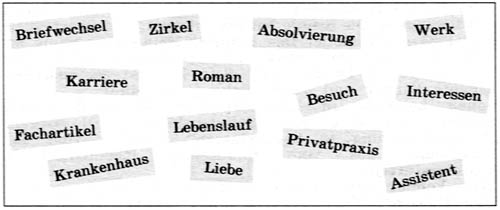 Arthur Schnitzler wird am 15. Mai 1862als zweiter Sohn des Arztes Professor Johann Schnitzler in Wien geboren. Die ärztliche ___________________________________ (1) ist ihm (wie auch seinem Bruder) vorgezeichnet. Nach dem ___________________________________ (2) des Akademischen Gymnasiums (1871 bis 1879) studiert Arthur Schnitzler Medizin an der Universität Wien. Bis 1888arbeitet er als Arzt am Allgemeinen Krankenhaus, anschließend bis 1893 als __________________________________ (3) seines Vaters an der Allgemeinen Wiener Poliklinik. Von 1887 bis 1894 wird er zu dem Redakteur der „Internationalen klinischen Rundschau“ und verfasst eine Anzahl medizinischer ___________________________________ (4). Nach dem Tod seines Vaters im Jahre 1893 eröffnet Schnitzler eine __________________________ (5). Nun kann er seinen schriftstellerischen ___________________________ (6) mehr Zeit widmen. Er hat früh begonnen sich mit der Literatur zu beschäftigen. 1890nimmt er an dem literarischen ___________________________ (7) im Café Griensteidl teil, aus dem sich die Freundschaften der verschiedensten Arten entwickelten. Mit dem Stück „Das Märchen“ gelingt es ihm im Jahr 1893zum ersten Mal ein _____________________ (8) auf die Bühne seiner Heimatstadt Wien zu bringen. Bei dieser Gelegenheit lernt er die Schauspielerin Adele Sandrock kennen. Ihr ___________________________ (9) ist ein spannendes Drehbuch der kurzen, stürmischen __________________________ (10).Текст для аудированияF: Ich verstehе mich sehr gut mit meinen Eltern.I: Und gibt es da gar keine Schwierigkeiten?I: Wie äussert sich denn das, wenn der eifersüchtig ist?F: Also mein Vater ist eifersüchtig, sonst so…I:  Eifersüchtig? Worauf, auf dein Hobby oder auf die Jungs?F: Auf die Jungs.УчительЕлукова Людмила МихайловнаКласс11Всего часов в год102Всего часов в неделю3№Название темыКоличество уроковKreativ Kultur erleben1Literatur. Литература.142Musik. Музыка.143Bildende  Kunst. Изобразительное искусство.144Filmkunst. История кино.14Im Trendder Zeit. В течение времени.5Ferienjob. Работа на каникулах.146Studium. Учёба.147Beruf. Профессия.148Wiederholung. Повторение.4№Тема урокаКол-вочасовЛитература1Литература12-3Известные поэты и писатели24-5Моя любимая книга: работа с литературным произведением26-7Мой любимый писатель, его произведения (мои впечатления, ожидания)28-9Место книги в жизни человека210-12Чтение художественного текста сказок «Старуха в лесу» Выражение своего мнения313Подготовка к защите проектов и контролю114Защита проектов по теме «Литература»115Контроль по теме «Литература»1Музыка16-17Музыка218-19Музыкальные направления220-21Моя любимая песня: анализ текста песни222-23Виды музыкальных инструментов224-25Композиторы Германии и России226-27Чтение художественного текста  отрывок из романа М.Фриша «Штиллер»228Подготовка к защите проектов и контролю по теме «Музыка»129Защита проекта «Молодежь и музыка»130Контроль по теме «Музыка»1Изобразительное искусство31-32Изобразительное искусство233-34Немецко-говорящие художники235-36Описание картины237Музеи Германии и России138Живопись в моей жизни139-40Чтение художественного текста  отрывок из романа М.Фриша «Штиллер» 241Подготовка к защите проектов и контролю по теме «Изобразительное искусство»142Защита проектов «Изобразительное искусство»143Контроль по теме «Изобразительное искусство»1Кинематограф44Кинематограф145-46Мой любимый фильм, актер247-48В кинотеатре249-50Немецкий режиссер Р. В. Фассбиндер251-52Современное немецкое кино253Говорим о советских фильмах154Говорим о кино. 155Подготовка к диалогу после кино «Моё любимое кино156Защита темы «Моё любимоё зарубежное кино»157Контроль по теме «Кинематограф»1Карманные деньги58-59Собственные денежные средства260-61Способы зарабатывания карманных денег262-64Как и какую работу можно найти в Европе и США?365-66Письмо другу о планах на лето267-68Заработок в Германии и России269-70Чтение художественного текста. Работа между попкорном и стойками одежды271Подготовка к проекту «Работа на каникулах»172Защита проектов173Контроль по теме «Летняя подработка»1Учёба74Учёба175-76Каким должен быть урок?277Причастия178-79Как видит молодежь свое будущее?280Роль иностранного языка в будущей профессии181-82Наш последний год в школе283Чтение художественного текста. Профессиональная школа со слов Петра Лютгерта184Чтение худ. текста Отрывок из романа Барбары Ноак185Подготовка к защите проектов и контролю186Защита проекта«Проблемы в школе»187Контроль по теме «Учеба»1Профессия88Профессия189Профессиональныесферы.190-91У кого больше шансов на высокооплачиваемую работу?292-93Распространённые профессии в Германии294-95Моя автобиография296-97Распространенные профессии в России298Что вы ожидаете от будущей профессии199Промежуточная аттестация Итоговая  контрольная  работа1100Обобщающее повторение за курс 11 класса1101-102Интересные факты о Германии (викторины)2ОтметкаКоличество правильно выполненных заданий  (в %)отметка «5» («отлично»)100—85%отметка «4» («хорошо»)84—70%отметка «3» («удовлетворительно»)69—50%отметка «2» («неудовлетворительно»)Менее 50%16273849510